Bygdekvinnelaget- en moderne møteplass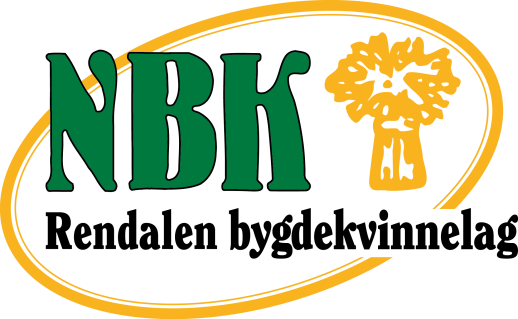 Arbeids-/aktivitetsplan Rendalen Bygdekvinnelag2018/2019Vi deltar på Eftaskaffe på pensjonatet om noen tar over jobben etter FrivilligsentralenNoen kursønsker til høsten 2019? Tradisjonsmatkskolen; Nytt prosjekt NBK, Bakekurs, lappeteknikk,Toving,likørlaging, Nålefilting? Noen andre ønsker?Tema/inspirasjonsmøter, forslag?Vi er behjelpelig med skyss, bare å ringe en av oss:Mona	976 29 901Karin	478 25 311Margunn	480 70 898Gerd Janne	480 38 658Anne Merete	976 84 787Når?Hva?Hvor?Ansvar? Deltakere?Lørdag 27. oktober 13.00-15.00Markering av FN-dagenForedrag ved Sosan Asgari MoldestadRendalen kommunehusBygdekvinnelagetBiblioteket, voksenopplæringenNovember Tilbyr barnhagene Bygg-gryn slik at de kan koke byggrynsgrøt til ungeneBarnehageneStyretLørdag 3. novemberLedermøteBlæstadMagnhild S. Skau Anne Merete og Gerd Janne deltarLørdag 17. november18.00Avreise 16.3090 års jubileum for Rendalen Bygdekvinnelag.Felles skyss, vi betaler deler av kuvertprisen. I tillegg får vi se oss omkring/handle i butikken.Søberg gård på AlvdalAlle bygdekvinnene med følge er velkommen11. desember AdventsmøteTa gjerne med deg venner Hygge, laging av engler og stjerner av papir, samt loddsalgHos Hilde Nystuen på Tomtekallhaugen på Unset, hjelpere er Gro og BrynhildHilde, Gro og BrynhildHåper at mange med venner kommerJanuar RegionmøteTylldalenStyret + evt flere10.januarRakfisklagHygge og LoddsalgPå Brenna hos Brynhild LervangStyret og arbeidskomiteen. Alle medlemmene er velkomneJanuar, februar og marsDugnad før HBK-årsmøtetMange av oss22. og 23.marsVi er vertskap for årsmøtet til Hedmark Bygdekvinnelag.Lia gård, Renheim, Mistra hotellAlle som har mulighet får bidra. Det blir mange små og store oppdragUtsendinger 3 stk. fra Rendalen er: Gerd Janne Storli Simensen, Nanna Haugseth, Mari GranrudVara: 1. Aud Storbakken 2. Odveig Høye 3. Grete HaarsetUtsendinger 3 stk. fra Rendalen er: Gerd Janne Storli Simensen, Nanna Haugseth, Mari GranrudVara: 1. Aud Storbakken 2. Odveig Høye 3. Grete HaarsetUtsendinger 3 stk. fra Rendalen er: Gerd Janne Storli Simensen, Nanna Haugseth, Mari GranrudVara: 1. Aud Storbakken 2. Odveig Høye 3. Grete HaarsetUtsendinger 3 stk. fra Rendalen er: Gerd Janne Storli Simensen, Nanna Haugseth, Mari GranrudVara: 1. Aud Storbakken 2. Odveig Høye 3. Grete Haarset12.april Påskelunsj for elevene 1.-7.klasseFagertun skoleArbeidskomiteen og alle andre som har lyst og anledning.Mai uke 21Planteauksjon Gro Undseth Romenstad, på UnsetGro og styretJuni Sommermøte, med laging av Geitramssaft og Granskuddgelè?12. juliBygdas markedÅkrestrømmenFlere hjelpere14. juliPrisutdeling BullmuseetFlere hjelpereAugust Tur for alle medlemmerDet blir detMangeSeptemberPynte til Høsttakkegudstjeneste, og servere kirkekaffeØvre  RendalArbeidskomiteen bistårOktoberVeidemannsfestivalen?ÅkrestrømmenFlere hjelper28.oktober Årsmøte RBK Loddsalg?Arbeidskomiteen, valgkomiteen og styret.